Przysposobienie do pracy klasa I, II SPdPDzień 13. 05. 2020 (3 godz.)Temat: Butelkowe zwierzątko.Cele:-rozwijanie wyobraźni,-usprawnianie posługiwania się materiałami plastycznymi,-poznawanie sposobów łączenia różnych materiałów.Twoim zadaniem jest wykonanie zwierzątka z  plastikowej butelki.Przygotuj butelkę, czarny mazak, czerwony papier, żółty papier (może być bibuła, jeżeli nie masz to żółtą farbkę), nożyczki, klej, ołówek.Na żółtym papierze narysuj dwa skrzydełka i wytnij je, możesz poprosić 
o pomoc, resztę papieru potnij na kawałki i wypełnij nimi butelkę.Na czerwonym papierze narysuj dziób i dwie łapki, wytnij je.Na butelce czarnym mazakiem narysuj oczy (jak masz gotowe to przyklej).Przyklej wycięty dziubek, skrzydełka i łapki.Jeżeli nie masz czerwonej zakrętki, pomaluj ją lub oklej czerwonym papierem.Po ukończeniu zadania pamiętaj o posprzątaniu.Miłej pracy.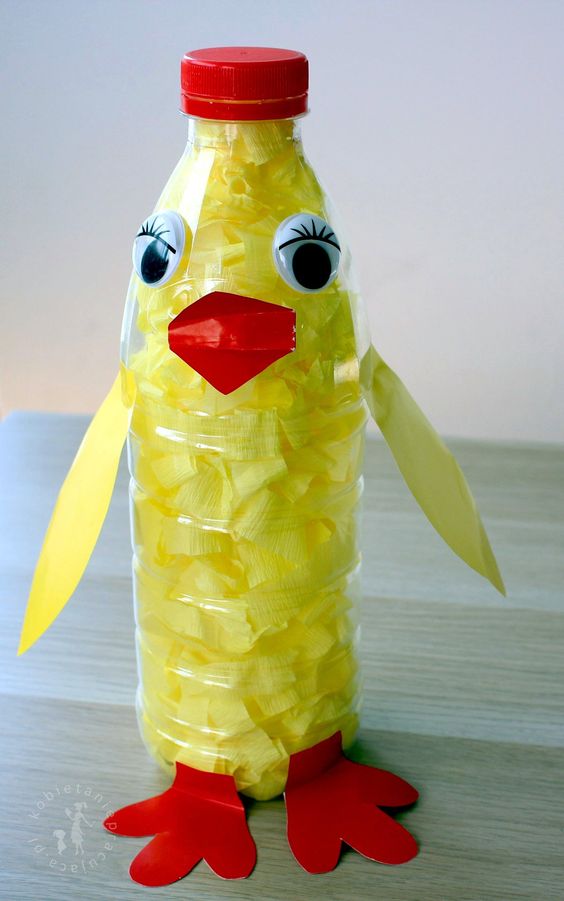 